关于举办2019年度卫生健康领域科技成果转移转化研修班的通知各有关单位：为全面贯彻落实《中华人民共和国促进科技成果转化法》、《国家技术转移体系建设方案》和《关于加强卫生与健康科技成果转移转化工作的指导意见》的精神要求，进一步加强技术转移队伍建设，培养高素质、专业化的成果转化和技术转移管理人才，促进卫生健康领域科技成果转移转化工作，四川省科技厅、四川省卫生健康委员会定于2019年4月12日-13日举办“2019年度卫生健康领域科技成果转移转化研修班”。现将有关事项通知如下：一、时间、地点时 间： 2019年4月12日-13日（一天半）地 点： 国家技术转移西南中心(成都高新区天府五街200号菁蓉国际广场7号楼)组织机构主办单位：四川省科学技术厅四川省卫生健康委员会承办单位：国家技术转移西南中心 国家技术转移人才培养基地四川西部医药技术转移中心协办单位：成都高新技术产业开发区生物产业发展局四川大学产业技术研究院上海盛知华知识产权服务有限公司成都技术转移集团有限公司成都西南交大研究院有限公司三、研修内容1. 国家、卫健委相关政策解读与分析2. 国内外知名高校、医疗机构科技成果转化经验分享3. 国内外科技成果转化模式与途径解析4. 医疗机构科技成果转化标准化管理体系建设5. 知识产权管理与运营6. 大学科技园、产业园等运作模式解析四、研修班成员高校、科研院所、医疗机构从事卫生健康科技成果转化工作的相关人员；生物医药相关技术转移机构工作人员；生物医药企业相关人员。五、专家讲师（拟邀请）：沈文京  国家科技部成果转化与区域创新司成果转化与知识产权处处长刘桂生  国家卫生健康委员会科教司规划评估处处长于  磊  国家科技部火炬中心技术市场管理处鲜  明  四川省卫生健康政策和医学情报研究所副所长王小宁  成都高新区生物产业发展局成果转化处处长陈柏强  北京理工大学技术转移中心副主任康凯宁  西南交通大学国家大学科技园副总经理        成都西南交大研究院有限公司总经理袁淑兰  四川大学华西医院成果转化部部长四川西部医药技术转移中心理事长/主任纵  刚  上海盛知华知识产权服务有限公司CEO唐浩夫   上海创瑞基金合伙人         重庆国际医学创新中心联合发起人陆培华  江苏省转化医学研究院专利转化与培训平台主任张  峰  奥咨达医疗器械集团董事长六、其他事项1.培训会报到时间： 4月12日8:00—8:30；到会场报到领取会议资料（成都高新区天府五街200号菁蓉国际广场7号楼3楼会议室）。此次研修班课程作为国家技术转移人才培养基地分领域研修班“技术转移经纪人培训”课程之一，由基地颁发参训证书并登记相应学分。3.请参加培训的人员于4月11日前将研修班参会回执表（附件2）和技术经纪人培训登记表（附件3）电子版和扫描件分别发送至邮箱：wshuangc@163.com。4.本次研修班不收取培训费，交通、住宿费用自理。午餐由会务组提供。如需住宿，可自行联系此次研修班协议酒店：泰蒙斯酒店（高新区天府四街199号长虹科技大厦B座17F，028-85327333）；时代南庭酒店（成都市天府四街剑南大道中段1587号，028-86039911）。5.联系方式四川西部医药技术转移中心： 雷  娟 028-85422958国家技术转移西南中心：     崔怀峤 028-61106817附件：1.课程安排（暂定）2.参会回执表3.技术转移经纪人登记表4.交通路线指南四川省科学技术厅2019年3月27日附件1：           研修班课程安排（暂定）附件2：卫生健康领域科技成果转移转化研修班参会回执表参会单位（章）：附件3：技术经纪人培训登记表国家技术转移人才培养基地统一制附件4：交通路线指南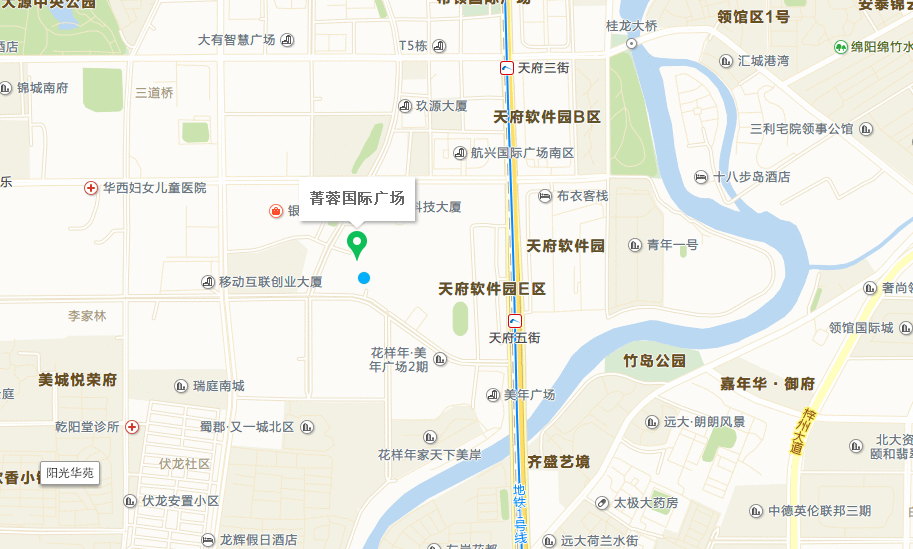 酒店地址：泰蒙斯酒店 （成都高新区天府四街199号长虹科技大厦B座17F-20F  酒店前台电话： 028-85327333）时代南庭酒店（成都市天府四街剑南大道中段1587号，酒店前台电话：028-86039911）培训地址：国家技术转移西南中心（成都高新区菁蓉国际广场7号楼3楼会议室。成都高新区天府五街200号）乘车路线：乘坐成都地铁一号线天府五街站B出口前行1公里即到。4月12日4月12日4月12日08:00-08:30签到签到08:30-08:40主持人介绍与会领导及嘉宾赵  敏  四川省科技厅成果转化与区域创新处处长08:40-08:50四川省科技厅领导致辞田云辉  四川省科技厅副厅长08:50-09:00四川省卫健委领导致辞曾华俊  省干保办专职副主任 09:00-09:10四川大学华西医院领导致辞沈  彬  四川大学华西医院党委副书记09:10-09:50促进科技成果转移转化的新思考沈文京  科技部成果转化与区域创新司成果转化与知识产权处处长09:50-10:30国家卫生健康科技创新政策与规划刘桂生  国家卫健委科教司规划评估处处长10:30-10:40茶歇茶歇10:40-11:20技术市场宏观政策及《技术转移服务规范》解读于  磊  国家科技部火炬中心技术市场管理处11:20-12:00四川省三级医院科研绩效评价鲜  明  四川省卫生健康政策和医学情报研究所副所长                               午餐、休息                               午餐、休息13:30-14:30知识产权专业化管理与运营                纵  刚  上海盛知华知识产权服务公司CEO14:30-15:10以医生为主体的创新成果转化体系交流陆培华  江苏省转化医学研究院专利转化培训平台主任15:10-15:20茶歇茶歇15:20-16:00中美以医疗技术合作历史机遇及环高校医疗创新中心建设思路唐浩夫  上海创瑞基金合伙人        重庆国际医学创新中心联合发起人16:00-16:30助力医疗器械成果转化张  峰  奥咨达医疗器械集团董事长16:30-17:00成都高新区医药健康领域科技成果转化案例分享王小宁  成都高新技术产业开发区生物产业发展局成果转化处处长4月13日4月13日4月13日08:30-09:30北京理工大学科技成果转化实践与思考陈柏强  北京理工大学技术转移中心副主任09:30-10:30红娘、伴郎还是新郎：成果转化人的定位与激励康凯宁  西南交通大学国家大学科技园副总经理10:30-10:40茶歇茶歇10:40-11:40成果转化标准化管理体系建设分享袁淑兰  华西医院成果转化部部长四川西部医药技术转移中心理事长/主任11:40-12:00交流研讨、发参训证、合影交流研讨、发参训证、合影姓名性别单位职务联系电话邮箱是否住宿姓名性别（照片粘贴处）身份证号码最高学历（照片粘贴处）从事专业职务/职称（照片粘贴处）工作单位（照片粘贴处）单位法人（照片粘贴处）入职时间（照片粘贴处）手机号码电子邮箱通讯地址工作简历个人承诺以上信息及报送的相关材料均真实有效，如弄虚作假所产生的一切后果由本人承担责任。承诺人签名：年月日以上信息及报送的相关材料均真实有效，如弄虚作假所产生的一切后果由本人承担责任。承诺人签名：年月日以上信息及报送的相关材料均真实有效，如弄虚作假所产生的一切后果由本人承担责任。承诺人签名：年月日以上信息及报送的相关材料均真实有效，如弄虚作假所产生的一切后果由本人承担责任。承诺人签名：年月日以下由国家技术转移人才培养基地填写以下由国家技术转移人才培养基地填写以下由国家技术转移人才培养基地填写以下由国家技术转移人才培养基地填写以下由国家技术转移人才培养基地填写培训课程学时学分